	           Nr.______ / data__________Cerere încheiere contract de furnizare gaze naturale pe piața concurențialăSolicitantul (Nume și Prenume, în cazul persoanelor fizice / Denumire, în cazul persoanelor juridice) _____________________________________________________, identificat prin CNP/CUI/Nr. de Înregistrare ________________________, act de identitate (se completează doar în cazul persoanelor fizice) seria _____,  număr ______________, emis de _______________________________ la data ______________ cu domiciliu/sediul social în localitatea ________________________________________________________, str. ________________________________________, nr. _____, bl. _____, et. _____, apt. _____, sector _____, jud. _____________________, telefon ________________________, adresă de e-mail ________________________, reprezentant legal (se completează doar în cazul persoanelor juridice și al asociațiilor de proprietari) ________________________, în calitate de ________________________, cont bancar deschis la banca ________________________, IBAN ________________________,vă solicit încheierea contractului de furnizare gaze naturale in piața concurențiala, începând cu data de __________________ pentru locul / locurile de consum situate în: (Pentru o identificare corectă rugăm anexarea celei mai recente facturi de gaze naturale, dacă este disponibilă).Cantitățile de gaze naturale contractate lunar:Menționez că am fost informat și sunt de acord cu toate condițiile ofertei ______________________________ (se precizează numele ofertei alese de client), anexată prezentei cereri.Adresa pentru expedierea corespondenței (facturi / preavize / notificări): adresa domiciliului/sediului social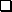  adresa locului de consum altă adresă: localitatea  _________________, str. __________________, nr. ____, bl. ___, sc. ___, et.    ___, ap. ___, județ/sector ___________, cod poștal _______,Modificarea adresei de corespondență se poate realiza la inițiativa Clientului prin intermediul unei solicitări către Furnizor, utilizând una din modalități menționate în contractul de furnizare al gazelor naturale.În baza Ordinului ANRE nr. 29 / 2016 pentru aprobarea Regulamentului privind furnizarea gazelor naturale la clienții finali, precum și celorlalte prevederi legale in vigoare, cu modificările și  completările ulterioare, anexez următoarele documente obligatorii, conforme cu originalul*:* În cazul în care sunt necesare și alte documente față de cele menționate anterior, vă vom informa corespunzător luând in considerare particularitățile actelor prezentate de dumneavoastră.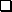 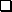 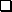 Nume Prenume: ______________________________În calitate de:  solicitant, în nume propriu      împuternicit     reprezentant legalSemnătură solicitant: ____________________________Dată:____________________Datele cu caracter personal conținute în prezentul formular vor fi utilizate de furnizorul de gaze naturale în conformitate cu LEGEA nr. 190 din 18 iulie 2018 privind măsuri de punere în aplicare a Regulamentului (UE) 2016/679 al Parlamentului European și al Consiliului din 27 aprilie 2016 privind protecția persoanelor fizice în ceea ce privește prelucrarea datelor cu caracter personal și privind libera circulație a acestor date. Persoană fizică Asociație de proprietari Persoană juridicăNr. crt.LocalitateAdresăCod loc Consum (CLC)LunaGaze Naturale (KWh)IanuarieFebruarieMartieAprilieMaiIunieIulieAugustSeptembrieOctombrieNoiembrieDecembrie Copie act de identitate/certificat de înregistrare la Registrul Comerțului/actul de constituire al asociației (în cazul asociațiilor de proprietari) Copie act proprietate spațiu/spații sau a altui document care atestă dreptul de folosință al solicitantului asupra spațiului/spațiilor Declarație privind destinația spațiului/spațiilor